                            -   Trò chơi: Lò cò tiếp sức.                                                  Lăn bóng.I. Mục Tiêu : Sau giờ học, học sinh có khả năng: 1.Kiến thức:  chơi trò chơi Lò cò tiếp sức; Lăn bóng.2. Kĩ năng:  tham  gia chơi tương đối đúng luật các trò chơi.3. Thái độ: Qua giờ học giúp các em đoàn kết, tự tin trong học tập                         II. Địa Điểm  - Phương Tiện:                                  Sân trường.                          Còi, bóng, cột mốc III. Nội Dung và Phương Pháp Lên Lớp:Bổ sung: .....................................................................................................................Tiết 70                       Tổng kết môn học.I. Mục Tiêu:  1. Kiến thức:  hệ thống được những nội dung đã học trong chương trình môn học.                                2. Kĩ năng: thực hiện được một số động tác đã học theo yêu cầu của gv.      3.Thái độ:  tích cực tham gia các hoạt động ngoại khóa các môn thể thao yêu thích trong dịp nghỉ hè.         II. Địa Điểm  - Phương Tiện:                                 Sân trườngIII. Nội Dung và Phương Pháp Lên Lớp:Bổ sung: .....................................................................................................................Điều chỉnh sau bài dạy:  Môn: Thể dụcTiết : 69          Tuần: 35Lớp: 5A,5B,5CGiáo viên: Nguyễn Thị Thu Hằng         KẾ HOẠCH BÀI DẠY                                                                                  Thứ  ....  ngày...... tháng...... năm 202....PhầnNội DungĐịnh LượngPhương Pháp - Hình Thức Tổ ChứcMở đầu1. Gv nhận lớp,phổ biến nội dung, yêu cầu giờ học.2. Khởi động: xoay các khớp theo nhịp.3. Tập bài TDptc.
. GK5 trang 22) em nam, n÷ ch¬i u.laft h¾ng cuéc.sau ®ã chia tæ vÒ vÞ trÝ luyÖn tËp, mçi hs 1 d©y nh¶y.Gv quan s¸t chung.5 -7ph2ph2x8nh1 lần2x8 nhLT báo cáo sĩ số, chúc Gv.GV quan tâm sức khoẻ học sinh.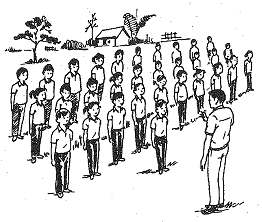 LT(Gv ) điều khiển lớp .HS dàn đội hình hàng ngang hoặc vòng tròn để tập.Cơ bản1.Trò chơi: Lò cò tiếp sức.* Thi đua giữa các tổ hoặc nhóm:2.  Trò chơi:Lăn bóng.CB: kẻ vạchĐT: dùng tay lăn bóng đi vòng qua cột mốc sau đó lăn bóng về trao cho bạn số 2. Bạn số 2 thực hiện như bạn số 1. Đội nào xong trước không phạm qui là thắng cuộc.8-12ph1-2 lần10-12ph1-2lầnøc cho c¸c em tËp theo nhãm nam vµ nhãm n÷.sau ®ã cho hs tËp thö t¹i cGV – HS nêu tên trò chơi, nhắc lại cách chơi  trò chơi trß ch¬i i: Nh¶y « tiÕp søc.                     DÉn bãng.Tổ chức cho các em chơi theo từng nhóm nam và nữ ,chú ý đảm bảo an toàn trong khi chơi. 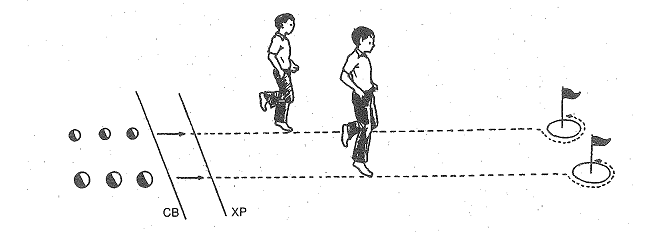 GV – HS nêu tên trò chơi, nhắc lại cách chơi  trò chơi trß ch¬i i: Nh¶y « tiÕp søc.                     DÉn bãng.Tổ chức cho các em chơi theo từng nhóm nam và nữ ,chú ý đảm bảo an toàn trong khi chơi. 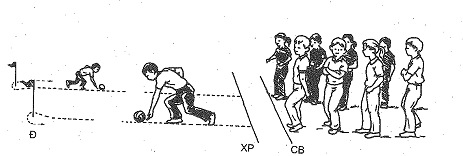 Kết thúc1. Thả lỏng:HS thực hiện một số động tác thả lỏng. 2. GV - Hs  hệ  nội dung chính của bài học3. Gv nhận xét giờ học.4.   Dặn dò - kết thúc giờ học .5 phHS giao lưu chia sẻ kiến thức, hs trả  lời. GV chia sẻ cùng các em, nhận xét các em, động viên, khen hs.Môn: Thể dụcTiết : 70          Tuần: 35Lớp: 5A,5B,5CGiáo viên: Nguyễn Thị Thu Hằng         KẾ HOẠCH BÀI DẠY                                                                                  Thứ  ....  ngày...... tháng...... năm 202....PhầnNội DungĐịnh LượngPhương Pháp - Hình Thức Tổ ChứcMở đầu1. Gv nhận lớp,phổ biến nội dung, yêu cầu giờ học.2. Khởi động: xoay các khớp theo nhịp.3. Tập bài TDptc.
. GK5 trang 22) em nam, n÷ ch¬i u.laft h¾ng cuéc.sau ®ã chia tæ vÒ vÞ trÝ luyÖn tËp, mçi hs 1 d©y nh¶y.Gv quan s¸t chung.5 -7ph2ph2x8nh1 lần2x8 nhLT báo cáo sĩ số, chúc Gv.GV quan tâm sức khoẻ học sinh.LT(Gv ) điều khiển lớp .HS dàn đội hình hàng ngang hoặc vòng tròn để tập.Cơ bản1. GV -HS cùng nhau hệ thống những nội dung cơ bản đã học trong môn học:- ĐHĐN:- Bài TDptc: 8 động tác.- bài tập RLTTCB:- Trò chơi vận động:2. Nhận xét tinh thần học tập của lớp, của tổ và cá nhân hs.- Tuyên dương tổ và cá nhân có nhiều cố gắng trong học tập, động viên các tổ, cá nhân cần cố gắng hơn nữa trong năm học tới.3. Trò chơi hoặc hoạt động ngoại khóa môn cờ vua, cờ tướng, đá cầu, cầu lông...6-8ph15-17 ph    Gv gọi hs trả lời câu hỏi hoặc tập động tác theo nội dung ôn tập mà gv yêu cầu.GV có thể tổ chức cho các em luyện tập theo sở thích của các môn và chia nhóm luyện tập theo sư chỉ đạo, phân công của cô giáo.Kết thúc1. Thả lỏng:HS thực hiện một số động tác thả lỏng. 2. GV - Hs  hệ  nội dung chính của bài học3. Gv nhận xét giờ học.4.   Dặn dò - kết thúc giờ học .5 phGv (LT) cho học sinh tập thả lỏngHS lên giao lưu, chia sẻ và trả lời,nhận xét, Gv bổ sung, chia sẻ, đánh giá.